ПРОЕКТ ПЛАНИРОВКИ застроенной территории площадью 0,6988 га 
в границах ул. Володарского и просп. Обводный канал в Ломоносовском территориальном округе г. АрхангельскаМестоположение. Информация о разрешенном использовании 
земельного участкаЗастроенная территория находится в границах жилой зоны среднеэтажной и многоэтажной жилой застройки. Кодовое обозначение зоны – Ж-8-2.Земельный участок, определенный для разработки проекта планировки застроенной территории, расположен в Ломоносовском территориальном округе города Архангельска в квартале, ограниченном просп. Обводный канал, ул. Воскресенской, ул. Суфтина, ул. Володарского.Проект планировки территории разрабатывается для участка площадью 0,6988 га (по договору о развитии застроенной территории с мэрией города Архангельска от 12.03.2015 № 15/14п) с учетом дополнительных участков площадью 0,3752 га. Общая площадь территории составляет 0,6988 га.Благоустройство дворовой территории размещается на уровне отметок окружающей территории.Размер участкаПлощадь земельного участка 0,6988 га.Климатические данные района строительстваРайон строительства – г. АрхангельскКлиматические условия – район IIAРасчётная зимняя температура наружного воздуха – 33°ССнеговой район – IVРасчётное значение веса снегового покрова – 2,4 кПа (240 кг/м)Ветровой район – IIНормативное значение ветрового давления – 0,30 кПа (30 кг/м)Зона влажности – влажнаяСовременное состояние и использование участкаГраница участка застроенной территории примыкает к красной линии 
ул. Володарского. В границах отведенной территории расположены два жилых ветхих деревянных домов, подлежащих расселению и сносу:ул. Володарского, д. 81;ул. Володарского, д. 81, корп. 1.Основание для разработки проекта планировки застроенной территорииПроект разработан на основании:распоряжения мэра города Архангельск от 13.08.2014 № 2514р "О развитии застроенной территории площадью 0,6988 га в границах ул.Володарского и пр.Обводный канал в Ломоносовском территориальном округе г.Архангельска";договора о развитии застроенной территории от 12.03.2015 № 15/14п.В соответствии:с градостроительным регламентом;с техническими регламентами, в т.ч. устанавливающими требования 
по обеспечению безопасной эксплуатации зданий, строений, сооружений и безопасного пользования прилегающих к ним территорий, и с соблюдением технических условий;с заданием ГИПа.Социальная инфраструктураУчасток расположен в центральной части города со сложившейся системой учреждений обслуживания. На территории этого квартала находятся учреждения бытового обслуживания, продовольственные магазины, аптеки, центр семейного развития, пекарни. В смежных кварталах расположены: школы, детские сады, стоматологические клиники, торговые центры, бизнесцентры, кафе, многофункциональный медицинский центр.Экологическая характеристика участкаДанных по состоянию атмосферы воздуха, загрязнению почвы, электромагнитным излучениям нет.Транспортные условияОсновными транспортными магистралями в рассматриваемом квартале являются просп. Обводный канал и ул. Воскресенская. По ним осуществляется обслуживание пассажирского потока несколькими автобусными маршрутами. Ул. Суфтина и ул. Володарская – улицы районного значения, автобусные маршруты по ним отсутствуют. Улица Володарского на данном участке 
не имеет твердого покрытия, проезд затруднен. Тротуар отсутствует.Граница отведенного участка совпадает с красной линией ул. Володарского.Парковочные места для проектируемого жилого дома размещаются 
на благоустраиваемой территории: в дворовой части вдоль внутреннего проезда (за границами отведенного участка) и в подземной автостоянке.Инженерно-техническое обеспечениеСложившаяся жилая застройка обеспечена всеми необходимыми, находящимися в рабочем состоянии, инженерными сетями. Возможна перекладка некоторых сетей на застраиваемой территории, и прокладка новых в соответствии с техническими условиями.Смежные участкиОтведённая территория расположена смежно:с юго-востока – ул. Володарского;с юго-запада – застройка деревянными многоквартирными домами, границы участков не упорядочены;с запада – административное здание;с северо-запада – многоквартирный жилой дом;с северо-востока – застройка деревянными многоквартирными домами, границы участков не упорядочены.Защита территории от чрезвычайных ситуаций природного и техногенного характераКатегория объекта по молниезащите – II.Технические решения по защите зданий от грозовых разрядов принимаются по РД 34.21.122-87 "Инструкция по устройству молниезащиты зданий и сооружений".В перечне потенциально опасных объектов, аварии на которых могут стать причиной возникновения ЧС, на объекте строительства являются: хранилища хлора ОАО "Соломбальский ЦБК", а также железнодорожная станция Архангельск-город. Аварии на них могут привести к проливам жидкого хлора с образованием облака паров хлора.Оповещение при угрозе химического заражения (загрязнения) проводится Главным управлением по делам ГО и ЧС Архангельской области посредством абонентского телеграфа – подачей сигнала "Внимание всем!" и последующей передачей телеграфного сообщения о радиационной опасности или 
о химической тревоге по радио и местному каналу телевидения.Инженерно-технические мероприятия по предупреждению 
чрезвычайных ситуаций в случае аварий на проектируемом объектеВ целях обеспечения сохранности существующих строений и безопасности при производстве работ в разделе "Организация строительства" необходимо разработать соответствующие мероприятия и конструктивные решения.БлагоустройствоБлагоустройство территории выполняется в соответствии с действующими на момент проектирования строительными нормами и правилами. Форма здания, его постановка на местности, и его внутренняя планировка определены в соответствии с соблюдением санитарно-гигиенических условий в отношении инсоляции и проветривания жилых помещений. До соседних зданий устроены достаточные нормативные разрывы с учётом незатенения соседних зданий и инсоляции дворовой территории.Здание Г-образной формы, которое вместе с окружающей застройкой организует пространство двора. Входы в жилую часть здания организованы 
со стороны ул. Володарского, со стороны внутреннего проезда (северо-восток) и со стороны двора. На дворовом пространстве расположены комплексные игровые и спортивные площадки, хозяйственные площадки, озеленение в виде газона, посадки деревьев и кустарника. Предусмотрен пожарный проезд, освещение территории. Здесь же организованы въезды и входы в подземный паркинг. Гостевые парковочные площадки размещены вдоль внутреннего проезда с северо-восточной стороны (на территории общего пользования). Нарушенное в ходе строительства благоустройство прилегающей территории должно быть восстановлено.Проведение мероприятий по гражданской обороне 
и обеспечению пожарной безопасностиУровень ответственности здания – IIСтепень огнестойкости – IIКласс конструктивной пожарной опасности – СОРассматриваемая территория расположена в городе, отнесённом 
к 1 категории по гражданской обороне (далее – ГО), и попадает в зону возможных сильных разрушений и радиоактивного заражения.Категория ГО объекту не присваивается. Для передачи сигналов ГО, 
а также для оповещения персонала о мероприятиях ГО предусматривается 
к использованию следующие средства связи:телефонная связь;городская радиотрансляция;городское телевидение.Оповещение при угрозе радиоактивного и химического заражения (загрязнения) проводится Главным управлением по делам ГО и ЧС Архангельской области посредством абонентского телеграфа – подачей сигнала "Внимание всем!" и последующей передачей телеграфного сообщения 
о радиационной опасности или химической тревоге по радио и местному каналу телевидения.Аналогично, оповещение о воздушной (ракетной и авиационной) опасности проводится Главным управлением по делам ГО и ЧС Архангельской области 
в общей системе оповещения населения подачей сигнала "Внимание всем!" 
и передачей речевого сообщения о воздушной тревоге по радио и местному телевидению.При проектировании объекта предусматриваются конструктивные, объёмно-планировочные и инженерно-технические решения, обеспечивающие в случае пожара:возможность эвакуации людей наружу до наступления угрозы их жизни и здоровью вследствие опасных факторов пожара;возможность доступа личного состава пожарных подразделений и подачи средств пожаротушения к очагу пожара, а также проведения мероприятий 
по спасению людей и материальных ценностей;нераспространение пожара на рядом расположенные здания.В процессе строительства обеспечивается:приоритетное выполнение противопожарных мероприятий, предусмот-ренных проектом и утвержденных в установленном порядке;соблюдение требований пожарной безопасности, предусмотренных 
ППБ 01-03, пожаробезопасное проведение строительных и монтажных работ;наличие и исправное содержание средств борьбы с пожаром;возможность безопасной эвакуации и спасения людей на объекте.Все требования, выполняются в соответствии с действующими нормативно-техническими документами.Пожарная безопасность жилого здания обеспечивается:системой предотвращения пожара;системой противопожарной защиты;организационно-техническими мероприятиями.Предотвращение пожара достигается предотвращением образования 
в горючей среде источников зажигания, максимально возможным применением пожаробезопасных строительных материалов.Противопожарная защита жилого дома достигается:применением технических средств противопожарной защиты;применением средств пожаротушения и соответствующих видов пожарной техники;объемно-планировочными и техническими решениями;регламентацией огнестойкости и пожарной опасности строительных конструкций и отделочных материалов;проектными решениями генерального плана по обеспечению пожарной безопасности.Ближайшая пожарная часть № 1 расположена по адресу: г. Архангельск, проезд Бадигина, 20. Расстояние до объекта – 3,3 км, время прибытия расчета 9-10 минут.Требования по сносу зданий и сооруженийВ границах отведенной территории по адресам: ул. Володарского, д. 81, 
ул. Володарского, д. 81 корп. 1 расположены два деревянных ветхих малоэтажных жилых дома, подлежащих расселению и сносу.Охрана памятников истории и культурыГраницы территорий объектов культурного наследия и зоны действия публичных сервитутов на проектируемой территории не выявлены.Требования по формированию доступной среды жизнедеятельности для маломобильных групп населенияНа пути маломобильных групп населения не встречается непреодолимых препятствий. В местах пересечения тротуара с проезжей частью выполняются специальные съезды. С улицы обеспечивается беспрепятственный доступ 
в проектируемое здание, далее – в холл с лифтами для подъема 
на необходимый этаж. Площадки перед входом в здание приподняты 
от тротуара на минимальную высоту, которую человек на инвалидной коляске способен преодолеть.Дождеприемные решетки и лотки устанавливаются на проезжей части.Технико-экономические показателиТаблица 1Реконструкция сложившейся жилой застройки выполняется в соответствии с нормативными требованиями по проектированию СП 42.13330.2016 "Градостроительство. Планировка и застройка городских и сельских поселений", в части норм обязательного применения в соответствии с постановлением Правительства Российской Федерации от 26.12.2014 № 1521. При реконструкции учтена нормативная продолжительность инсоляции и освещённость территории. Дворовая территория хорошо освещается, площадь занимаемая площадками различного назначения, соответствует нормам (не менее 10% общей площади территории).Технико-экономические показатели потребности социального, 
культурно-бытового, торгового назначенияТаблица 2Застраиваемый участок находится на территории жилой застройки, ограниченной просп. Обводный канал, ул. Воскресенской, ул. Суфтина, 
ул. Володарского. На данной территории и в пешеходной доступности 
от проектируемого здания располагаются предприятия обслуживания первой необходимости: магазины, пекарни, бытовое обслуживание (парикмахерские, ремонт бытовой и компьютерной техники), почтовое отделение, много-функциональная клиника, предприятия питания.В настоящее время на данной территории, ограниченной просп. Обводный канал, ул. Воскресенской, ул. Суфтина, ул. Володарского, отсутствуют дошкольные и общеобразовательные учреждения.Ближайшие дошкольные учреждения располагаются:детский сад № 113"Ветерок" – пешеходная доступность 8 минут 
(677 метров);детский сад № 147 "Беломорочка" – пешеходная доступность 12 минут (980 метров);детский сад № 162 "Рекорд" – пешеходная доступность 10 минут 
(906 метров).Ближайшие общеобразовательные учреждения располагаются:школа № 22 – пешеходная доступность 8 минут (729 метров);школа № 4 – пешеходная доступность 6 минут (533 метров);школа № 8 – пешеходная доступность 8 минут (680 метров).Архангельский городской культурный центр в пределах 9-10 минут ходьбы.Вертикальная планировкаЕстественный рельеф местности данной жилой застройки ровный, 
с малозаметным уклоном. Отведенный участок примыкает к красной линии 
ул. Володарского. Улица имеет слабый естественный уклон от 3-10‰. Вертикальная планировка территории существующей застройки основана 
на сохранении опорных точек, которыми являются высотные отметки красных линий, определяющие взаимное высотное расположение всех зданий. Высотные отметки проектируемого здания приняты исходя из архитектурно-планировочного решения. На следующей стадии проектирования они уточняются.Отвод поверхностных вод с рассматриваемого участка осуществляется посредством ливневой канализации с устройством дополнительных дождепремных колодцев или лотков.Расчетные показатели автостоянокТаблица 3В соответствии с пунктом 11.19 СП 42.13330.2011 открытые стоянки 
для временного хранения легковых автомобилей следует предусматривать 
из расчета не менее 70% расчетного парка индивидуальных легковых автомобилей, при этом в жилых районах следует располагать 25%.Согласно данным департамента градостроительства Администрации муниципального образования "Город Архангельск" индивидуальный парк легковых автомобилей составляет 356 автомобилей на 1000 жителей.Таким образом, в соответствии ППиЗ 2016 года города Архангельска 
на выделенном земельном участке для данного жилого дома на 419 жителей расчет парковочных мест следующий:количество автомобилей принадлежащих жильцам:418*0,356 = 149 автомобилей;количество машино-мест на земельном участке:149*0,25 = 38 машино-мест.Расчет накопления твёрдых бытовых отходовТаблица 4____________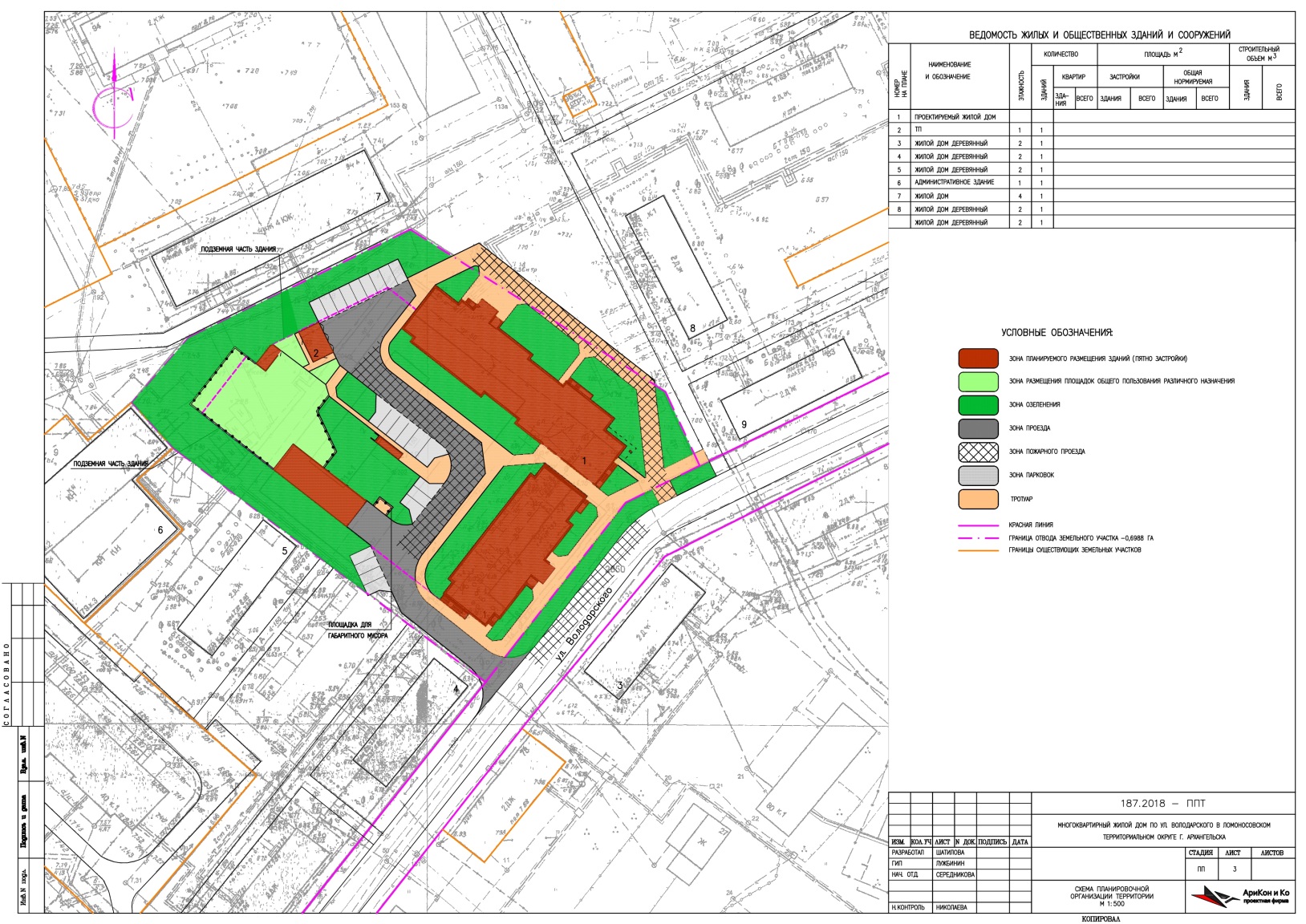 __________ПриложениеУТВЕРЖДЕНраспоряжением Главымуниципального образования"Город Архангельск"от 09.04.2019 № 1006р    НаименованиеЕдиницаизмеренияПоказателиПримечаниеПлощадь участка под капитальное строительствога0,6988Площадь застройки жилого домага0,13972Коэффициент застройки0,2Коэффициент плотности застройки1,8ЭтажностьМногоэтажный жилой домОбщая площадь зданиям217778,0Общая площадь квартирм212545,4Количество квартиршт.248Расчетное количество жителейчел.418Количество машиномест 
в подземном паркинге 
для постоянного храненияшт.108Количество машиномест 
на территории для временного храненияшт.22Площадки общего пользования различного назначенияга0,0708 / 10%Озеленениега0,2534 / 36%В границах отведенного участкаЧисленность населенияКоличество местКоличество местКоличество местКоличество местКоличество местЧисленность населенияДетские дошкольные учрежденияОбщеобразо-вательные школыТорговляТорговляПредприятия общественного питанияЧисленность населенияДетские дошкольные учрежденияОбщеобразо-вательные школыПродовольственные товарыНепродоволь-ственные товарыПредприятия общественного питанияМногоэтажный жилой дом на 418 жителей42 места33 места29,3 м212,5 м23НаименованиеРасчетная единицаРадиусобслуживания, мКоличество м/мКоличество м/мПриме-чаниеНаименованиеРасчетная единицаРадиусобслуживания, мнормативноепо проектуПриме-чаниеМногоэтажный жилой дом на 418 жителейСм. расчет ниже10038130Всего парковочных мест38130НаименованиеКоличествоРасчетнаяединицаНакопление отходовм3 / годНакопление отходовм3 / годНакопление отходовм3 / годКоличество бачков емкостью 0,75 м3 
в суткиНаименованиеКоличествоРасчетнаяединицаТБОКГМВсегоКоличество бачков емкостью 0,75 м3 
в суткиМногоэтажный жилой дом 
на 418 жителя418ТБО – 1,79 м3/ год КГМ – 0,080 м3/ г748,233,4781,62,73 м3Всего бачков3 бачкаПриложениек проекту планировки застроенной территории площадью 0,6988 га в границах ул. Володарского и просп. Обводный канал в Ломоносовском территориальном округе г. Архангельска